       租賃住宅管理人員登錄發證申請書填寫說明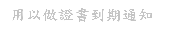 收件日期　     年　  月　 　日　     年　  月　 　日　     年　  月　 　日　     年　  月　 　日　     年　  月　 　日(請參閱背頁填寫說明)(請參閱背頁填寫說明)(請參閱背頁填寫說明)(請參閱背頁填寫說明)收件字號　 　 字第          號　 　 字第          號　 　 字第          號　 　 字第          號　 　 字第          號(請參閱背頁填寫說明)(請參閱背頁填寫說明)(請參閱背頁填寫說明)(請參閱背頁填寫說明)租賃住宅管理人員登錄發證申請書租賃住宅管理人員登錄發證申請書租賃住宅管理人員登錄發證申請書租賃住宅管理人員登錄發證申請書租賃住宅管理人員登錄發證申請書租賃住宅管理人員登錄發證申請書租賃住宅管理人員登錄發證申請書租賃住宅管理人員登錄發證申請書租賃住宅管理人員登錄發證申請書租賃住宅管理人員登錄發證申請書租賃住宅管理人員登錄發證申請書租賃住宅管理人員登錄發證申請書租賃住宅管理人員登錄發證申請書租賃住宅管理人員登錄發證申請書租賃住宅管理人員登錄發證申請書租賃住宅管理人員登錄發證申請書受理單位名稱受理單位名稱受理單位名稱中華民國租賃住宅服務商業同業公會全國聯合會中華民國租賃住宅服務商業同業公會全國聯合會中華民國租賃住宅服務商業同業公會全國聯合會中華民國租賃住宅服務商業同業公會全國聯合會中華民國租賃住宅服務商業同業公會全國聯合會中華民國租賃住宅服務商業同業公會全國聯合會中華民國租賃住宅服務商業同業公會全國聯合會中華民國租賃住宅服務商業同業公會全國聯合會中華民國租賃住宅服務商業同業公會全國聯合會中華民國租賃住宅服務商業同業公會全國聯合會中華民國租賃住宅服務商業同業公會全國聯合會中華民國租賃住宅服務商業同業公會全國聯合會中華民國租賃住宅服務商業同業公會全國聯合會裝         訂          線裝訂線申請人中文姓名中文姓名(範例：李大華)(範例：李大華)身分證明文件編號身分證明文件編號性   別性   別男   女裝         訂          線裝訂線申請人英文姓名英文姓名國   籍國   籍中華民國中華民國中華民國出生日期出生日期　 年　月　日裝         訂          線裝訂線申請人戶 籍地 址戶 籍地 址裝         訂          線裝訂線申請人通 訊地 址通 訊地 址裝         訂          線裝訂線申請人聯 絡電 話聯 絡電 話辦公室：（　）	住家：（　）辦公室：（　）	住家：（　）辦公室：（　）	住家：（　）辦公室：（　）	住家：（　）辦公室：（　）	住家：（　）辦公室：（　）	住家：（　）辦公室：（　）	住家：（　）辦公室：（　）	住家：（　）辦公室：（　）	住家：（　）辦公室：（　）	住家：（　）辦公室：（　）	住家：（　）辦公室：（　）	住家：（　）辦公室：（　）	住家：（　）裝         訂          線裝訂線申請人電子郵件信 箱電子郵件信 箱行 動電 話行 動電 話裝         訂          線裝訂線申請事由申請登錄核發證書申請登錄核發證書申請登錄核發證書申請登錄核發證書申請登錄核發證書申請登錄核發證書申請登錄核發證書申請登錄核發證書原證書字號：　　　　字　　　　　　　號原證書字號：　　　　字　　　　　　　號原證書字號：　　　　字　　　　　　　號原證書字號：　　　　字　　　　　　　號原證書字號：　　　　字　　　　　　　號原證書字號：　　　　字　　　　　　　號原證書字號：　　　　字　　　　　　　號原證書字號：　　　　字　　　　　　　號原證書字號：　　　　字　　　　　　　號原證書字號：　　　　字　　　　　　　號原證書字號：　　　　字　　　　　　　號原證書字號：　　　　字　　　　　　　號原證書字號：　　　　字　　　　　　　號原證書字號：　　　　字　　　　　　　號裝         訂          線裝訂線申請事由補發證書換發證書補發證書換發證書補發證書換發證書原因：	原因：1.有限期限屆滿2.　　　　　　 原因：	原因：1.有限期限屆滿2.　　　　　　 原因：	原因：1.有限期限屆滿2.　　　　　　 原因：	原因：1.有限期限屆滿2.　　　　　　 原因：	原因：1.有限期限屆滿2.　　　　　　 原證書字號：　　　　字　　　　　　　號原證書字號：　　　　字　　　　　　　號原證書字號：　　　　字　　　　　　　號原證書字號：　　　　字　　　　　　　號原證書字號：　　　　字　　　　　　　號原證書字號：　　　　字　　　　　　　號原證書字號：　　　　字　　　　　　　號原證書字號：　　　　字　　　　　　　號原證書字號：　　　　字　　　　　　　號原證書字號：　　　　字　　　　　　　號原證書字號：　　　　字　　　　　　　號原證書字號：　　　　字　　　　　　　號原證書字號：　　　　字　　　　　　　號原證書字號：　　　　字　　　　　　　號裝         訂          線裝訂線附 繳 文 件1.  身分證明文件（外國人為護照）影本1份。1.  身分證明文件（外國人為護照）影本1份。1.  身分證明文件（外國人為護照）影本1份。1.  身分證明文件（外國人為護照）影本1份。1.  身分證明文件（外國人為護照）影本1份。1.  身分證明文件（外國人為護照）影本1份。1.  身分證明文件（外國人為護照）影本1份。1.  身分證明文件（外國人為護照）影本1份。1.  身分證明文件（外國人為護照）影本1份。1.  身分證明文件（外國人為護照）影本1份。1.  身分證明文件（外國人為護照）影本1份。1.  身分證明文件（外國人為護照）影本1份。1.  身分證明文件（外國人為護照）影本1份。1.  身分證明文件（外國人為護照）影本1份。1.  身分證明文件（外國人為護照）影本1份。裝         訂          線裝訂線附 繳 文 件2.  租賃住宅管理人員資格訓練測驗合格證明正本及其影本各1份。2.  租賃住宅管理人員資格訓練測驗合格證明正本及其影本各1份。2.  租賃住宅管理人員資格訓練測驗合格證明正本及其影本各1份。2.  租賃住宅管理人員資格訓練測驗合格證明正本及其影本各1份。2.  租賃住宅管理人員資格訓練測驗合格證明正本及其影本各1份。2.  租賃住宅管理人員資格訓練測驗合格證明正本及其影本各1份。2.  租賃住宅管理人員資格訓練測驗合格證明正本及其影本各1份。2.  租賃住宅管理人員資格訓練測驗合格證明正本及其影本各1份。2.  租賃住宅管理人員資格訓練測驗合格證明正本及其影本各1份。2.  租賃住宅管理人員資格訓練測驗合格證明正本及其影本各1份。2.  租賃住宅管理人員資格訓練測驗合格證明正本及其影本各1份。2.  租賃住宅管理人員資格訓練測驗合格證明正本及其影本各1份。2.  租賃住宅管理人員資格訓練測驗合格證明正本及其影本各1份。2.  租賃住宅管理人員資格訓練測驗合格證明正本及其影本各1份。2.  租賃住宅管理人員資格訓練測驗合格證明正本及其影本各1份。裝         訂          線裝訂線附 繳 文 件3.  租賃住宅管理人員換證訓練測驗合格證明正本及其影本各1份。3.  租賃住宅管理人員換證訓練測驗合格證明正本及其影本各1份。3.  租賃住宅管理人員換證訓練測驗合格證明正本及其影本各1份。3.  租賃住宅管理人員換證訓練測驗合格證明正本及其影本各1份。3.  租賃住宅管理人員換證訓練測驗合格證明正本及其影本各1份。3.  租賃住宅管理人員換證訓練測驗合格證明正本及其影本各1份。3.  租賃住宅管理人員換證訓練測驗合格證明正本及其影本各1份。3.  租賃住宅管理人員換證訓練測驗合格證明正本及其影本各1份。3.  租賃住宅管理人員換證訓練測驗合格證明正本及其影本各1份。3.  租賃住宅管理人員換證訓練測驗合格證明正本及其影本各1份。3.  租賃住宅管理人員換證訓練測驗合格證明正本及其影本各1份。3.  租賃住宅管理人員換證訓練測驗合格證明正本及其影本各1份。3.  租賃住宅管理人員換證訓練測驗合格證明正本及其影本各1份。3.  租賃住宅管理人員換證訓練測驗合格證明正本及其影本各1份。3.  租賃住宅管理人員換證訓練測驗合格證明正本及其影本各1份。裝         訂          線裝訂線附 繳 文 件4.  身分變更證明文件影本1份(文件名稱∶                     )。4.  身分變更證明文件影本1份(文件名稱∶                     )。4.  身分變更證明文件影本1份(文件名稱∶                     )。4.  身分變更證明文件影本1份(文件名稱∶                     )。4.  身分變更證明文件影本1份(文件名稱∶                     )。4.  身分變更證明文件影本1份(文件名稱∶                     )。4.  身分變更證明文件影本1份(文件名稱∶                     )。4.  身分變更證明文件影本1份(文件名稱∶                     )。4.  身分變更證明文件影本1份(文件名稱∶                     )。4.  身分變更證明文件影本1份(文件名稱∶                     )。4.  身分變更證明文件影本1份(文件名稱∶                     )。4.  身分變更證明文件影本1份(文件名稱∶                     )。4.  身分變更證明文件影本1份(文件名稱∶                     )。4.  身分變更證明文件影本1份(文件名稱∶                     )。4.  身分變更證明文件影本1份(文件名稱∶                     )。裝         訂          線裝訂線附 繳 文 件5.  原領之租賃住宅管理人員證書1份。5.  原領之租賃住宅管理人員證書1份。5.  原領之租賃住宅管理人員證書1份。5.  原領之租賃住宅管理人員證書1份。5.  原領之租賃住宅管理人員證書1份。5.  原領之租賃住宅管理人員證書1份。5.  原領之租賃住宅管理人員證書1份。5.  原領之租賃住宅管理人員證書1份。5.  原領之租賃住宅管理人員證書1份。5.  原領之租賃住宅管理人員證書1份。5.  原領之租賃住宅管理人員證書1份。5.  原領之租賃住宅管理人員證書1份。5.  原領之租賃住宅管理人員證書1份。5.  原領之租賃住宅管理人員證書1份。5.  原領之租賃住宅管理人員證書1份。裝         訂          線裝訂線附 繳 文 件6.  登錄及證書費新臺幣300元現金或匯票1張。6.  登錄及證書費新臺幣300元現金或匯票1張。6.  登錄及證書費新臺幣300元現金或匯票1張。6.  登錄及證書費新臺幣300元現金或匯票1張。6.  登錄及證書費新臺幣300元現金或匯票1張。6.  登錄及證書費新臺幣300元現金或匯票1張。6.  登錄及證書費新臺幣300元現金或匯票1張。6.  登錄及證書費新臺幣300元現金或匯票1張。6.  登錄及證書費新臺幣300元現金或匯票1張。6.  登錄及證書費新臺幣300元現金或匯票1張。6.  登錄及證書費新臺幣300元現金或匯票1張。6.  登錄及證書費新臺幣300元現金或匯票1張。6.  登錄及證書費新臺幣300元現金或匯票1張。6.  登錄及證書費新臺幣300元現金或匯票1張。6.  登錄及證書費新臺幣300元現金或匯票1張。裝         訂          線裝訂線附 繳 文 件7.  重新登錄、補（換）發證書費新臺幣200元現金或匯票1張。7.  重新登錄、補（換）發證書費新臺幣200元現金或匯票1張。7.  重新登錄、補（換）發證書費新臺幣200元現金或匯票1張。7.  重新登錄、補（換）發證書費新臺幣200元現金或匯票1張。7.  重新登錄、補（換）發證書費新臺幣200元現金或匯票1張。7.  重新登錄、補（換）發證書費新臺幣200元現金或匯票1張。7.  重新登錄、補（換）發證書費新臺幣200元現金或匯票1張。7.  重新登錄、補（換）發證書費新臺幣200元現金或匯票1張。7.  重新登錄、補（換）發證書費新臺幣200元現金或匯票1張。7.  重新登錄、補（換）發證書費新臺幣200元現金或匯票1張。7.  重新登錄、補（換）發證書費新臺幣200元現金或匯票1張。7.  重新登錄、補（換）發證書費新臺幣200元現金或匯票1張。7.  重新登錄、補（換）發證書費新臺幣200元現金或匯票1張。7.  重新登錄、補（換）發證書費新臺幣200元現金或匯票1張。7.  重新登錄、補（換）發證書費新臺幣200元現金或匯票1張。裝         訂          線裝訂線附 繳 文 件8.  掛號回郵信封。8.  掛號回郵信封。8.  掛號回郵信封。8.  掛號回郵信封。8.  掛號回郵信封。8.  掛號回郵信封。8.  掛號回郵信封。8.  掛號回郵信封。8.  掛號回郵信封。8.  掛號回郵信封。8.  掛號回郵信封。8.  掛號回郵信封。8.  掛號回郵信封。8.  掛號回郵信封。8.  掛號回郵信封。裝         訂          線裝訂線附 繳 文 件9.折抵資料： 不動產經紀人   經紀營業員   地政士   不動產估價師 公寓大廈事務管理人員、防火避難設施管理人員及設備安全管理人員9.折抵資料： 不動產經紀人   經紀營業員   地政士   不動產估價師 公寓大廈事務管理人員、防火避難設施管理人員及設備安全管理人員9.折抵資料： 不動產經紀人   經紀營業員   地政士   不動產估價師 公寓大廈事務管理人員、防火避難設施管理人員及設備安全管理人員9.折抵資料： 不動產經紀人   經紀營業員   地政士   不動產估價師 公寓大廈事務管理人員、防火避難設施管理人員及設備安全管理人員9.折抵資料： 不動產經紀人   經紀營業員   地政士   不動產估價師 公寓大廈事務管理人員、防火避難設施管理人員及設備安全管理人員9.折抵資料： 不動產經紀人   經紀營業員   地政士   不動產估價師 公寓大廈事務管理人員、防火避難設施管理人員及設備安全管理人員9.折抵資料： 不動產經紀人   經紀營業員   地政士   不動產估價師 公寓大廈事務管理人員、防火避難設施管理人員及設備安全管理人員9.折抵資料： 不動產經紀人   經紀營業員   地政士   不動產估價師 公寓大廈事務管理人員、防火避難設施管理人員及設備安全管理人員9.折抵資料： 不動產經紀人   經紀營業員   地政士   不動產估價師 公寓大廈事務管理人員、防火避難設施管理人員及設備安全管理人員9.折抵資料： 不動產經紀人   經紀營業員   地政士   不動產估價師 公寓大廈事務管理人員、防火避難設施管理人員及設備安全管理人員9.折抵資料： 不動產經紀人   經紀營業員   地政士   不動產估價師 公寓大廈事務管理人員、防火避難設施管理人員及設備安全管理人員9.折抵資料： 不動產經紀人   經紀營業員   地政士   不動產估價師 公寓大廈事務管理人員、防火避難設施管理人員及設備安全管理人員9.折抵資料： 不動產經紀人   經紀營業員   地政士   不動產估價師 公寓大廈事務管理人員、防火避難設施管理人員及設備安全管理人員9.折抵資料： 不動產經紀人   經紀營業員   地政士   不動產估價師 公寓大廈事務管理人員、防火避難設施管理人員及設備安全管理人員9.折抵資料： 不動產經紀人   經紀營業員   地政士   不動產估價師 公寓大廈事務管理人員、防火避難設施管理人員及設備安全管理人員聲明(切結)事項1.申請(切結)人確無租賃住宅市發展及管理條例第二十條第四款、第五款規定，不得充任租賃住宅管理人員之情事。2.申請(切結)人所填資料及繳附文件均為真實，且未有重複請領證書情事，如有不實，願負法律責任。　中華民國　　年　　月　 　日　　　申請(切結)人：　　  　　　 　　簽章1.申請(切結)人確無租賃住宅市發展及管理條例第二十條第四款、第五款規定，不得充任租賃住宅管理人員之情事。2.申請(切結)人所填資料及繳附文件均為真實，且未有重複請領證書情事，如有不實，願負法律責任。　中華民國　　年　　月　 　日　　　申請(切結)人：　　  　　　 　　簽章1.申請(切結)人確無租賃住宅市發展及管理條例第二十條第四款、第五款規定，不得充任租賃住宅管理人員之情事。2.申請(切結)人所填資料及繳附文件均為真實，且未有重複請領證書情事，如有不實，願負法律責任。　中華民國　　年　　月　 　日　　　申請(切結)人：　　  　　　 　　簽章1.申請(切結)人確無租賃住宅市發展及管理條例第二十條第四款、第五款規定，不得充任租賃住宅管理人員之情事。2.申請(切結)人所填資料及繳附文件均為真實，且未有重複請領證書情事，如有不實，願負法律責任。　中華民國　　年　　月　 　日　　　申請(切結)人：　　  　　　 　　簽章1.申請(切結)人確無租賃住宅市發展及管理條例第二十條第四款、第五款規定，不得充任租賃住宅管理人員之情事。2.申請(切結)人所填資料及繳附文件均為真實，且未有重複請領證書情事，如有不實，願負法律責任。　中華民國　　年　　月　 　日　　　申請(切結)人：　　  　　　 　　簽章1.申請(切結)人確無租賃住宅市發展及管理條例第二十條第四款、第五款規定，不得充任租賃住宅管理人員之情事。2.申請(切結)人所填資料及繳附文件均為真實，且未有重複請領證書情事，如有不實，願負法律責任。　中華民國　　年　　月　 　日　　　申請(切結)人：　　  　　　 　　簽章1.申請(切結)人確無租賃住宅市發展及管理條例第二十條第四款、第五款規定，不得充任租賃住宅管理人員之情事。2.申請(切結)人所填資料及繳附文件均為真實，且未有重複請領證書情事，如有不實，願負法律責任。　中華民國　　年　　月　 　日　　　申請(切結)人：　　  　　　 　　簽章1.申請(切結)人確無租賃住宅市發展及管理條例第二十條第四款、第五款規定，不得充任租賃住宅管理人員之情事。2.申請(切結)人所填資料及繳附文件均為真實，且未有重複請領證書情事，如有不實，願負法律責任。　中華民國　　年　　月　 　日　　　申請(切結)人：　　  　　　 　　簽章1.申請(切結)人確無租賃住宅市發展及管理條例第二十條第四款、第五款規定，不得充任租賃住宅管理人員之情事。2.申請(切結)人所填資料及繳附文件均為真實，且未有重複請領證書情事，如有不實，願負法律責任。　中華民國　　年　　月　 　日　　　申請(切結)人：　　  　　　 　　簽章1.申請(切結)人確無租賃住宅市發展及管理條例第二十條第四款、第五款規定，不得充任租賃住宅管理人員之情事。2.申請(切結)人所填資料及繳附文件均為真實，且未有重複請領證書情事，如有不實，願負法律責任。　中華民國　　年　　月　 　日　　　申請(切結)人：　　  　　　 　　簽章1.申請(切結)人確無租賃住宅市發展及管理條例第二十條第四款、第五款規定，不得充任租賃住宅管理人員之情事。2.申請(切結)人所填資料及繳附文件均為真實，且未有重複請領證書情事，如有不實，願負法律責任。　中華民國　　年　　月　 　日　　　申請(切結)人：　　  　　　 　　簽章1.申請(切結)人確無租賃住宅市發展及管理條例第二十條第四款、第五款規定，不得充任租賃住宅管理人員之情事。2.申請(切結)人所填資料及繳附文件均為真實，且未有重複請領證書情事，如有不實，願負法律責任。　中華民國　　年　　月　 　日　　　申請(切結)人：　　  　　　 　　簽章1.申請(切結)人確無租賃住宅市發展及管理條例第二十條第四款、第五款規定，不得充任租賃住宅管理人員之情事。2.申請(切結)人所填資料及繳附文件均為真實，且未有重複請領證書情事，如有不實，願負法律責任。　中華民國　　年　　月　 　日　　　申請(切結)人：　　  　　　 　　簽章1.申請(切結)人確無租賃住宅市發展及管理條例第二十條第四款、第五款規定，不得充任租賃住宅管理人員之情事。2.申請(切結)人所填資料及繳附文件均為真實，且未有重複請領證書情事，如有不實，願負法律責任。　中華民國　　年　　月　 　日　　　申請(切結)人：　　  　　　 　　簽章1.申請(切結)人確無租賃住宅市發展及管理條例第二十條第四款、第五款規定，不得充任租賃住宅管理人員之情事。2.申請(切結)人所填資料及繳附文件均為真實，且未有重複請領證書情事，如有不實，願負法律責任。　中華民國　　年　　月　 　日　　　申請(切結)人：　　  　　　 　　簽章審核結果 審核通過 補正 審核通過 補正 審核通過 補正 審核通過 補正承辦單位簽章 承辦單位簽章 承辦單位簽章 承辦單位簽章 承辦單位簽章 承辦單位簽章 承辦單位簽章 承辦單位簽章 承辦單位簽章 承辦單位簽章 承辦單位簽章 本申請書採Ａ4紙張,雙面印製本申請書採Ａ4紙張,雙面印製一、本申請書請以黑、藍墨色打字或電腦列印，亦得以黑色、藍色鋼筆或原子筆正楷填寫。數字請以阿拉伯字填寫，字體須端正不得潦草，必要時得加註外文；如有增、刪或塗改文字時，應在增、刪或塗改處由申請人簽名或蓋章。二、「受理單位名稱」欄：請以受理申請之機關(構)、團體或學校名稱填寫。三、「申請人」欄，請依身分證明文件（外國人為護照）所載資料據實填寫（但外國人應於戶籍地址欄填寫預定居留縣市地址），英文姓名為必填欄位，並以護照英文姓名拼音為準；電子郵件信箱非必填，但會以此做證書到期通知。四、「申請事由」欄：分為□申請登錄核發證書、□補發證書、□換發證書三種，請依實自行選擇於□內打勾。申請補、換發證書者另加填原因（有效期限屆滿者除外）及原領證書字號。五、「附繳文件」欄：請詳閱登錄及發證申請須知後，將應附繳之文件於□內打勾；如勾選□其他項者，請另填載文件名稱及份數。各項申請事由應附繳文件如下附表：▲附表(文件代號1.至9.其名稱請對照申請書正面所載附繳文件欄；代號有括弧者，視實際情形檢附)一、本申請書請以黑、藍墨色打字或電腦列印，亦得以黑色、藍色鋼筆或原子筆正楷填寫。數字請以阿拉伯字填寫，字體須端正不得潦草，必要時得加註外文；如有增、刪或塗改文字時，應在增、刪或塗改處由申請人簽名或蓋章。二、「受理單位名稱」欄：請以受理申請之機關(構)、團體或學校名稱填寫。三、「申請人」欄，請依身分證明文件（外國人為護照）所載資料據實填寫（但外國人應於戶籍地址欄填寫預定居留縣市地址），英文姓名為必填欄位，並以護照英文姓名拼音為準；電子郵件信箱非必填，但會以此做證書到期通知。四、「申請事由」欄：分為□申請登錄核發證書、□補發證書、□換發證書三種，請依實自行選擇於□內打勾。申請補、換發證書者另加填原因（有效期限屆滿者除外）及原領證書字號。五、「附繳文件」欄：請詳閱登錄及發證申請須知後，將應附繳之文件於□內打勾；如勾選□其他項者，請另填載文件名稱及份數。各項申請事由應附繳文件如下附表：▲附表(文件代號1.至9.其名稱請對照申請書正面所載附繳文件欄；代號有括弧者，視實際情形檢附)一、本申請書請以黑、藍墨色打字或電腦列印，亦得以黑色、藍色鋼筆或原子筆正楷填寫。數字請以阿拉伯字填寫，字體須端正不得潦草，必要時得加註外文；如有增、刪或塗改文字時，應在增、刪或塗改處由申請人簽名或蓋章。二、「受理單位名稱」欄：請以受理申請之機關(構)、團體或學校名稱填寫。三、「申請人」欄，請依身分證明文件（外國人為護照）所載資料據實填寫（但外國人應於戶籍地址欄填寫預定居留縣市地址），英文姓名為必填欄位，並以護照英文姓名拼音為準；電子郵件信箱非必填，但會以此做證書到期通知。四、「申請事由」欄：分為□申請登錄核發證書、□補發證書、□換發證書三種，請依實自行選擇於□內打勾。申請補、換發證書者另加填原因（有效期限屆滿者除外）及原領證書字號。五、「附繳文件」欄：請詳閱登錄及發證申請須知後，將應附繳之文件於□內打勾；如勾選□其他項者，請另填載文件名稱及份數。各項申請事由應附繳文件如下附表：▲附表(文件代號1.至9.其名稱請對照申請書正面所載附繳文件欄；代號有括弧者，視實際情形檢附)一、本申請書請以黑、藍墨色打字或電腦列印，亦得以黑色、藍色鋼筆或原子筆正楷填寫。數字請以阿拉伯字填寫，字體須端正不得潦草，必要時得加註外文；如有增、刪或塗改文字時，應在增、刪或塗改處由申請人簽名或蓋章。二、「受理單位名稱」欄：請以受理申請之機關(構)、團體或學校名稱填寫。三、「申請人」欄，請依身分證明文件（外國人為護照）所載資料據實填寫（但外國人應於戶籍地址欄填寫預定居留縣市地址），英文姓名為必填欄位，並以護照英文姓名拼音為準；電子郵件信箱非必填，但會以此做證書到期通知。四、「申請事由」欄：分為□申請登錄核發證書、□補發證書、□換發證書三種，請依實自行選擇於□內打勾。申請補、換發證書者另加填原因（有效期限屆滿者除外）及原領證書字號。五、「附繳文件」欄：請詳閱登錄及發證申請須知後，將應附繳之文件於□內打勾；如勾選□其他項者，請另填載文件名稱及份數。各項申請事由應附繳文件如下附表：▲附表(文件代號1.至9.其名稱請對照申請書正面所載附繳文件欄；代號有括弧者，視實際情形檢附)一、本申請書請以黑、藍墨色打字或電腦列印，亦得以黑色、藍色鋼筆或原子筆正楷填寫。數字請以阿拉伯字填寫，字體須端正不得潦草，必要時得加註外文；如有增、刪或塗改文字時，應在增、刪或塗改處由申請人簽名或蓋章。二、「受理單位名稱」欄：請以受理申請之機關(構)、團體或學校名稱填寫。三、「申請人」欄，請依身分證明文件（外國人為護照）所載資料據實填寫（但外國人應於戶籍地址欄填寫預定居留縣市地址），英文姓名為必填欄位，並以護照英文姓名拼音為準；電子郵件信箱非必填，但會以此做證書到期通知。四、「申請事由」欄：分為□申請登錄核發證書、□補發證書、□換發證書三種，請依實自行選擇於□內打勾。申請補、換發證書者另加填原因（有效期限屆滿者除外）及原領證書字號。五、「附繳文件」欄：請詳閱登錄及發證申請須知後，將應附繳之文件於□內打勾；如勾選□其他項者，請另填載文件名稱及份數。各項申請事由應附繳文件如下附表：▲附表(文件代號1.至9.其名稱請對照申請書正面所載附繳文件欄；代號有括弧者，視實際情形檢附)申   請   事   由申   請   事   由應  附  繳  文  件　代　號申請登錄核發證書申請登錄核發證書1.2.6.8.(9)補發證書補發證書1.7.8.(9)換發證書有效期限屆滿(完成訓練測驗)1.3.7.8.(9)換發證書其 他1.(4).5.7.8.(9)六、「聲明(切結)事項」欄，請詳閱聲明(切結)事項後，由申請人簽名或蓋章。七、申請書應連同附繳文件，以掛號郵寄或逕向內政部指定之機關(構)、團體或學校申請辦理。八、審核結果欄申請人請勿填寫。六、「聲明(切結)事項」欄，請詳閱聲明(切結)事項後，由申請人簽名或蓋章。七、申請書應連同附繳文件，以掛號郵寄或逕向內政部指定之機關(構)、團體或學校申請辦理。八、審核結果欄申請人請勿填寫。六、「聲明(切結)事項」欄，請詳閱聲明(切結)事項後，由申請人簽名或蓋章。七、申請書應連同附繳文件，以掛號郵寄或逕向內政部指定之機關(構)、團體或學校申請辦理。八、審核結果欄申請人請勿填寫。六、「聲明(切結)事項」欄，請詳閱聲明(切結)事項後，由申請人簽名或蓋章。七、申請書應連同附繳文件，以掛號郵寄或逕向內政部指定之機關(構)、團體或學校申請辦理。八、審核結果欄申請人請勿填寫。六、「聲明(切結)事項」欄，請詳閱聲明(切結)事項後，由申請人簽名或蓋章。七、申請書應連同附繳文件，以掛號郵寄或逕向內政部指定之機關(構)、團體或學校申請辦理。八、審核結果欄申請人請勿填寫。